April 27, 2011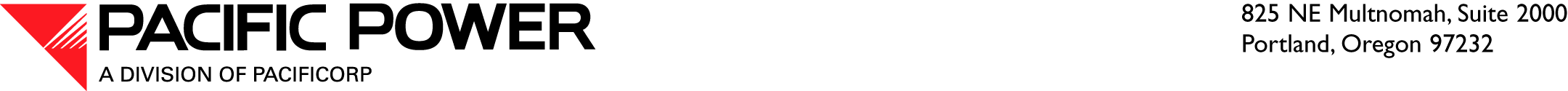  ELECTRONIC FILING  OVERNIGHT DELIVERYMr. David DannerExecutive Director and Secretary Utilities and Transportation CommissionRe:	2010 Essential Utilities Services Contracts ReportDear Mr. Danner:PacifiCorp hereby submits its 2010 Essential Utilities Services Contracts Report pursuant to  480-100-268.  This report contains confidential financial information.  Therefore, PacifiCorp requests confidential treatment pursuant to WA 480-07-160(2)(c).  An original and three redacted copies of each confidential document and an original and twelve copies of the unredacted confidential version are provided pursuant to  480-07-160(3)(c)(iii).  The confidential version is on yellow paper with the heading “Confidential per  480-07-160” on each page in accordance with  480-07-160(3)(b)(i).  PacifiCorp respectfully requests that all data requests regarding this matter be addressed to:  By email (preferred):		datarequest@pacificorp.comBy regular mail:		PacifiCorp	825 NE Multnomah, Please direct any informal questions to me at (503) 813-6043.Sincerely,Andrea L. KellyVice President, RegulationEnclosures		